Fecha y FirmaDestino: Cátedra de Mujer y DeporteDepartamento de Educación Física y Deportiva – Facultad de Ciencias de la Actividad Física y Deporte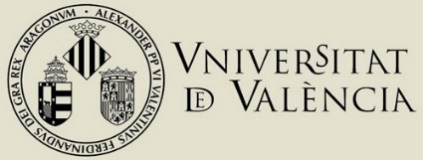 ANEXO IIExp.1DATOS IDENTIFICATIVOSDATOS IDENTIFICATIVOSDATOS IDENTIFICATIVOSDATOS IDENTIFICATIVOSDATOS IDENTIFICATIVOSDATOS IDENTIFICATIVOSNombre del responsable ayudaNombre del responsable ayudaNombre del responsable ayudaE-mailE-mailE-mailTeléfonoTeléfonoDirecciónDirecciónPoblaciónPoblaciónNIFLa admisión en la convocatoria de Ayudas de la Cátedra de Mujer y Deporte a los mejores proyectos de sociales relacionados con la mujer en el ámbito de la actividad física y el deporte.Título:Institución donde se realizará el proyecto, dirección, localidad y país en el que se encuentra ubicada (en su caso): Tiempo estimado (en meses) de duración del proyecto (máx. 12 meses):Palabras clave el proyecto:La admisión en la convocatoria de Ayudas de la Cátedra de Mujer y Deporte a los mejores proyectos de sociales relacionados con la mujer en el ámbito de la actividad física y el deporte.Título:Institución donde se realizará el proyecto, dirección, localidad y país en el que se encuentra ubicada (en su caso): Tiempo estimado (en meses) de duración del proyecto (máx. 12 meses):Palabras clave el proyecto:La admisión en la convocatoria de Ayudas de la Cátedra de Mujer y Deporte a los mejores proyectos de sociales relacionados con la mujer en el ámbito de la actividad física y el deporte.Título:Institución donde se realizará el proyecto, dirección, localidad y país en el que se encuentra ubicada (en su caso): Tiempo estimado (en meses) de duración del proyecto (máx. 12 meses):Palabras clave el proyecto:La admisión en la convocatoria de Ayudas de la Cátedra de Mujer y Deporte a los mejores proyectos de sociales relacionados con la mujer en el ámbito de la actividad física y el deporte.Título:Institución donde se realizará el proyecto, dirección, localidad y país en el que se encuentra ubicada (en su caso): Tiempo estimado (en meses) de duración del proyecto (máx. 12 meses):Palabras clave el proyecto:La admisión en la convocatoria de Ayudas de la Cátedra de Mujer y Deporte a los mejores proyectos de sociales relacionados con la mujer en el ámbito de la actividad física y el deporte.Título:Institución donde se realizará el proyecto, dirección, localidad y país en el que se encuentra ubicada (en su caso): Tiempo estimado (en meses) de duración del proyecto (máx. 12 meses):Palabras clave el proyecto:La admisión en la convocatoria de Ayudas de la Cátedra de Mujer y Deporte a los mejores proyectos de sociales relacionados con la mujer en el ámbito de la actividad física y el deporte.Título:Institución donde se realizará el proyecto, dirección, localidad y país en el que se encuentra ubicada (en su caso): Tiempo estimado (en meses) de duración del proyecto (máx. 12 meses):Palabras clave el proyecto:La admisión en la convocatoria de Ayudas de la Cátedra de Mujer y Deporte a los mejores proyectos de sociales relacionados con la mujer en el ámbito de la actividad física y el deporte.Título:Institución donde se realizará el proyecto, dirección, localidad y país en el que se encuentra ubicada (en su caso): Tiempo estimado (en meses) de duración del proyecto (máx. 12 meses):Palabras clave el proyecto:2LOPDLos datos personales suministrados en este proceso se incorporarán a los sistemas de información de la Universitat de València que procedan, con el fin de gestionar y tramitar la solicitud de participación en la ayuda de conformidad con lo establecido en la Ley 38/2003, de 17 de noviembre, General de Subvenciones. Las personas que proporcionan datos tienen derecho a solicitar al responsable del tratamiento, el acceso a sus datos personales, y su rectificación o supresión, o la limitación de su tratamiento, o a oponerse al tratamiento, así como el derecho a la portabilidad de los datos. Las personas interesadas podrán ejercer sus derechos de acceso, mediante el envío de un correo electrónico dirigido a uvcatedres@uv.es desde direcciones oficiales de la Universitat de València, o bien mediante escrito, acompañado de copia de un documento de identidad y, en su caso, documentación acreditativa de la solicitud, dirigido al Delegado de Protección de Datos en la Universitat de València, Ed. Rectorado, Avda. Blasco Ibáñez, 13, VALENCIA 46010, lopd@uv.es. Para más información respecto del tratamiento pueden consultarse las bases reguladoras de las ayudas de la Universitat de València a través de la Cátedra de Mujer y Deporte de la Universitat de València Ayudas al mejor proyecto de social relacionado con la mujer en el ámbito de la actividad física y el deporte.Los datos personales suministrados en este proceso se incorporarán a los sistemas de información de la Universitat de València que procedan, con el fin de gestionar y tramitar la solicitud de participación en la ayuda de conformidad con lo establecido en la Ley 38/2003, de 17 de noviembre, General de Subvenciones. Las personas que proporcionan datos tienen derecho a solicitar al responsable del tratamiento, el acceso a sus datos personales, y su rectificación o supresión, o la limitación de su tratamiento, o a oponerse al tratamiento, así como el derecho a la portabilidad de los datos. Las personas interesadas podrán ejercer sus derechos de acceso, mediante el envío de un correo electrónico dirigido a uvcatedres@uv.es desde direcciones oficiales de la Universitat de València, o bien mediante escrito, acompañado de copia de un documento de identidad y, en su caso, documentación acreditativa de la solicitud, dirigido al Delegado de Protección de Datos en la Universitat de València, Ed. Rectorado, Avda. Blasco Ibáñez, 13, VALENCIA 46010, lopd@uv.es. Para más información respecto del tratamiento pueden consultarse las bases reguladoras de las ayudas de la Universitat de València a través de la Cátedra de Mujer y Deporte de la Universitat de València Ayudas al mejor proyecto de social relacionado con la mujer en el ámbito de la actividad física y el deporte.